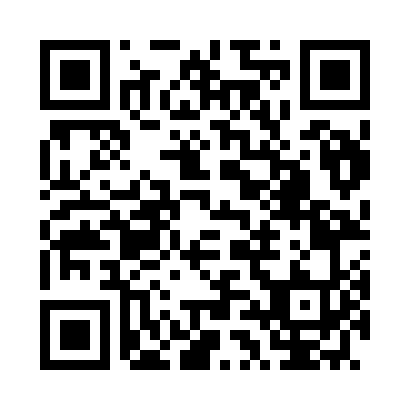 Prayer times for Yabucoa, Puerto RicoMon 1 Apr 2024 - Tue 30 Apr 2024High Latitude Method: NonePrayer Calculation Method: Muslim World LeagueAsar Calculation Method: ShafiPrayer times provided by https://www.salahtimes.comDateDayFajrSunriseDhuhrAsrMaghribIsha1Mon5:046:1712:273:496:377:462Tue5:046:1712:273:486:377:463Wed5:036:1612:273:486:387:464Thu5:026:1512:263:486:387:475Fri5:016:1412:263:476:387:476Sat5:006:1312:263:476:387:477Sun4:596:1312:253:466:387:488Mon4:586:1212:253:466:397:489Tue4:576:1112:253:456:397:4810Wed4:576:1012:253:456:397:4911Thu4:566:1012:243:446:397:4912Fri4:556:0912:243:446:407:4913Sat4:546:0812:243:436:407:5014Sun4:536:0712:243:436:407:5015Mon4:526:0712:233:426:407:5016Tue4:516:0612:233:426:417:5117Wed4:516:0512:233:416:417:5118Thu4:506:0512:233:416:417:5219Fri4:496:0412:223:406:417:5220Sat4:486:0312:223:406:427:5221Sun4:476:0212:223:396:427:5322Mon4:466:0212:223:396:427:5323Tue4:466:0112:223:386:427:5424Wed4:456:0112:213:386:437:5425Thu4:446:0012:213:376:437:5426Fri4:435:5912:213:376:437:5527Sat4:435:5912:213:366:447:5528Sun4:425:5812:213:366:447:5629Mon4:415:5812:213:356:447:5630Tue4:405:5712:213:356:447:57